КАРАР		                                                        ПОСТАНОВЛЕНИЕ   10 июль 2020 й.   	                 № 19                                     10 июля 2020 г.Об аннулировании сведений об адресах в государственном адресном реестреРуководствуясь Федеральным законом от 06.10.2003 №131-ФЗ «Об общих принципах организации местного самоуправления в Российской Федерации», Федеральным законом от 28.12.2013 №443-ФЗ «О федеральной информационной адресной системе и о внесении изменений в Федеральный закон «Об общих принципах организации местного самоуправления в Российской Федерации», Постановлением Правительства РФ от 22.05.2015 №492 «О составе сведений об адресах, размещаемых в государственном адресном реестре, порядке межведомственного информационного взаимодействия при ведении государственного адресного реестра, о внесении изменений и признании утратившими силу некоторых актов Правительства Российской Федерации» по результатам инвентаризации сведений, содержащихся в государственном адресном реестре (ГАР), выявлены сведения о неактуальных и недостоверных сведениях об адресах, в связи с чемПОСТАНОВЛЯЮ:Аннулировать следующие сведения  об адресах объектов адресации в ГАР:1.1. Российская Федерация, Республика Башкортостан, муниципальный район Шаранский, сельское поселение Писаревский сельсовет, деревня Писарево, улица Речная, домовладение 5;Уникальный номер адреса объекта адресации в ГАР: 065044cb-08da-44a4-97e3-ce4953298f331.2. Российская Федерация, Республика Башкортостан, муниципальный район Шаранский, сельское поселение Писаревский сельсовет, деревня Писарево, улица Речная, домовладение 7;Уникальный номер адреса объекта адресации в ГАР: 6a1d87bb-c79e-44b8-a4aa-cf6e4b36a88b1.3. Российская Федерация, Республика Башкортостан, муниципальный район Шаранский, сельское поселение Писаревский сельсовет, деревня Писарево, улица Речная, домовладение 9;Уникальный номер адреса объекта адресации в ГАР: 5ca89cac-423e-41e6-9011-d300688ef0551.4. Российская Федерация, Республика Башкортостан, муниципальный район Шаранский, сельское поселение Писаревский сельсовет, деревня Писарево, улица Речная, домовладение 11;Уникальный номер адреса объекта адресации в ГАР: d49dac50-6de9-4eb0-85f4-98691e1c0a651.5. Российская Федерация, Республика Башкортостан, муниципальный район Шаранский, сельское поселение Писаревский сельсовет, деревня Писарево, улица Речная, домовладение 13;Уникальный номер адреса объекта адресации в ГАР: 8c7278ce-fcd1-46c7-b2a5-b3099d43e87c1.6. Российская Федерация, Республика Башкортостан, муниципальный район Шаранский, сельское поселение Писаревский сельсовет, деревня Писарево, улица Речная, домовладение 15;Уникальный номер адреса объекта адресации в ГАР: c4397255-5a49-4fc3-ad36-b4a4a20e72d81.7. Российская Федерация, Республика Башкортостан, муниципальный район Шаранский, сельское поселение Писаревский сельсовет, деревня Писарево, улица Речная, домовладение 17;Уникальный номер адреса объекта адресации в ГАР: c9c8afc9-f39e-4dfe-afa3-708971c378341.8. Российская Федерация, Республика Башкортостан, муниципальный район Шаранский, сельское поселение Писаревский сельсовет, деревня Писарево, улица Речная, домовладение 21;Уникальный номер адреса объекта адресации в ГАР: 1ba853e5-264e-47ae-8350-8d25b6ca467f1.9. Российская Федерация, Республика Башкортостан, муниципальный район Шаранский, сельское поселение Писаревский сельсовет, деревня Писарево, улица Речная, домовладение 29;Уникальный номер адреса объекта адресации в ГАР: e4164606-3e4a-4551-b2bf-783950d91ced1.10. Российская Федерация, Республика Башкортостан, муниципальный район Шаранский, сельское поселение Писаревский сельсовет, деревня Писарево, улица Речная, домовладение 31;Уникальный номер адреса объекта адресации в ГАР: 40f24ed3-5b7d-42d7-9ca3-bd3b1cb73c6a1.11. Российская Федерация, Республика Башкортостан, муниципальный район Шаранский, сельское поселение Писаревский сельсовет, деревня Писарево, улица Речная, домовладение 35;Уникальный номер адреса объекта адресации в ГАР: 80dfffdb-32e7-43d0-ad98-bdcd76e87e891.12. Российская Федерация, Республика Башкортостан, муниципальный район Шаранский, сельское поселение Писаревский сельсовет, деревня Писарево, улица Речная, домовладение 37;Уникальный номер адреса объекта адресации в ГАР: 1f5bec80-002d-4c3b-8aee-fbd9cb2468f61.13. Российская Федерация, Республика Башкортостан, муниципальный район Шаранский, сельское поселение Писаревский сельсовет, деревня Писарево, улица Речная, домовладение 39;Уникальный номер адреса объекта адресации в ГАР: fa06a6e4-97ae-402a-8077-7ea0ae1fa4881.14. Российская Федерация, Республика Башкортостан, муниципальный район Шаранский, сельское поселение Писаревский сельсовет, деревня Писарево, улица Речная, домовладение 41;Уникальный номер адреса объекта адресации в ГАР: 05ce7af6-5680-473f-b160-a0ff390ae7d31.15. Российская Федерация, Республика Башкортостан, муниципальный район Шаранский, сельское поселение Писаревский сельсовет, деревня Писарево, улица Центральная, домовладение 7;Уникальный номер адреса объекта адресации в ГАР: 0b0faabe-e318-42d4-a9dd-cffa3e63198b1.16. Российская Федерация, Республика Башкортостан, муниципальный район Шаранский, сельское поселение Писаревский сельсовет, деревня Писарево, улица Центральная, домовладение 13;Уникальный номер адреса объекта адресации в ГАР: 75d0b3be-cf1c-4d3d-9467-86d6a0e323e01.17. Российская Федерация, Республика Башкортостан, муниципальный район Шаранский, сельское поселение Писаревский сельсовет, деревня Писарево, улица Центральная, домовладение 17;Уникальный номер адреса объекта адресации в ГАР: 11da0c51-76d8-43b6-97f1-5067baf162a81.18. Российская Федерация, Республика Башкортостан, муниципальный район Шаранский, сельское поселение Писаревский сельсовет, деревня Писарево, улица Центральная, домовладение 23;Уникальный номер адреса объекта адресации в ГАР: 2fabbd0e-9990-40f7-a3a2-96ae660cc24e1.19. Российская Федерация,  Республика Башкортостан, муниципальный район Шаранский, сельское поселение Писаревский сельсовет, деревня Писарево, улица Центральная, домовладение 25;Уникальный номер адреса объекта адресации в ГАР: 70dde757-7a5c-4f36-9ce3-234cc2cb78411.20. Российская Федерация, Республика Башкортостан, муниципальный район Шаранский, сельское поселение Писаревский сельсовет, деревня Писарево, улица Центральная, домовладение 27;Уникальный номер адреса объекта адресации в ГАР: ac45292c-0e9f-4d99-b93e-d8a5824134a41.21. Российская Федерация, Республика Башкортостан, муниципальный район Шаранский, сельское поселение Писаревский сельсовет, деревня Писарево, улица Центральная, домовладение 29;Уникальный номер адреса объекта адресации в ГАР: d34973eb-00b7-40d1-a7e8-4d2990d1d7b01.22. Российская Федерация, Республика Башкортостан, муниципальный район Шаранский, сельское поселение Писаревский сельсовет, деревня Писарево, улица Центральная, домовладение 31;Уникальный номер адреса объекта адресации в ГАР: 91668ef5-8b34-4607-b158-74e6e7341e4b1.23. Российская Федерация, Республика Башкортостан, муниципальный район Шаранский, сельское поселение Писаревский сельсовет, деревня Писарево, улица Центральная, домовладение 33;Уникальный номер адреса объекта адресации в ГАР: 073ae41b-f62d-4b1b-b86a-35173f82df0d    1.24. Российская Федерация, Республика Башкортостан, муниципальный район Шаранский, сельское поселение Писаревский сельсовет, деревня Писарево, улица Центральная, домовладение 35;Уникальный номер адреса объекта адресации в ГАР: b0dedb24-c039-4abb-99d0-53caf9155c64   1.25. Российская Федерация, Республика Башкортостан, муниципальный район Шаранский, сельское поселение Писаревский сельсовет, деревня Писарево, улица Центральная, домовладение 37;Уникальный номер адреса объекта адресации в ГАР: 9aa622ca-b41e-46d3-b9f0-eccb733aeaa92. Контроль за исполнением настоящего Постановления оставляю за собой.          Глава сельского поселения                                                             Н.Я. Сираев		Башкортостан  РеспубликаһыШаран  районы  муниципальрайоныны  Писарево  ауылбиләмәһе  ХакимитеБашлыгы       452644,Писарево ауылы, Мэктэп урамы, 11-йорт      тел.(34769) 2-34-16  email: pisarsss@yandex.ru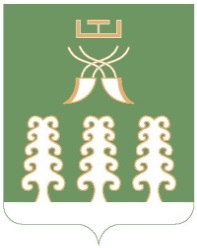 Республика БашкортостанАдминистрация  сельского поселенияПисаревский сельсоветмуниципального  районаШаранский район        452644  д. Писарево, ул. Школьная, 11тел. (34769)  2-34-16 email: pisarsss@yandex.ru